INDICAÇÃO N  2743/13Limpeza e roçagem em área localizada na Rua Benedito da Costa Machado com a Rua Primo Scarazzatti no bairro Jardim Conceição. INDICA ao Senhor Prefeito Municipal, na forma regimental, determinar ao setor competente que tome providências quanto à Limpeza e roçagem em área localizada na Rua Benedito da Costa Machado com a Rua Primo Scarazzatti no bairro Jardim Conceição.Justificativa:Munícipes procuraram este vereador cobrando providências no sentido de proceder à limpeza, roçagem em área pública acima mencionada, pois há muito mato e acúmulo de lixo e água parada podendo ser tornar um criadouro de insetos peçonhentos (escorpiões, cobras, ratos e baratas) e do Aedes aegypti (mosquito do dengue). Plenário “Dr. Tancredo Neves”, em 22 de abril de 2013.CELSO ÁVILA-vereador-INDICAÇÃO Nº                              2743  /13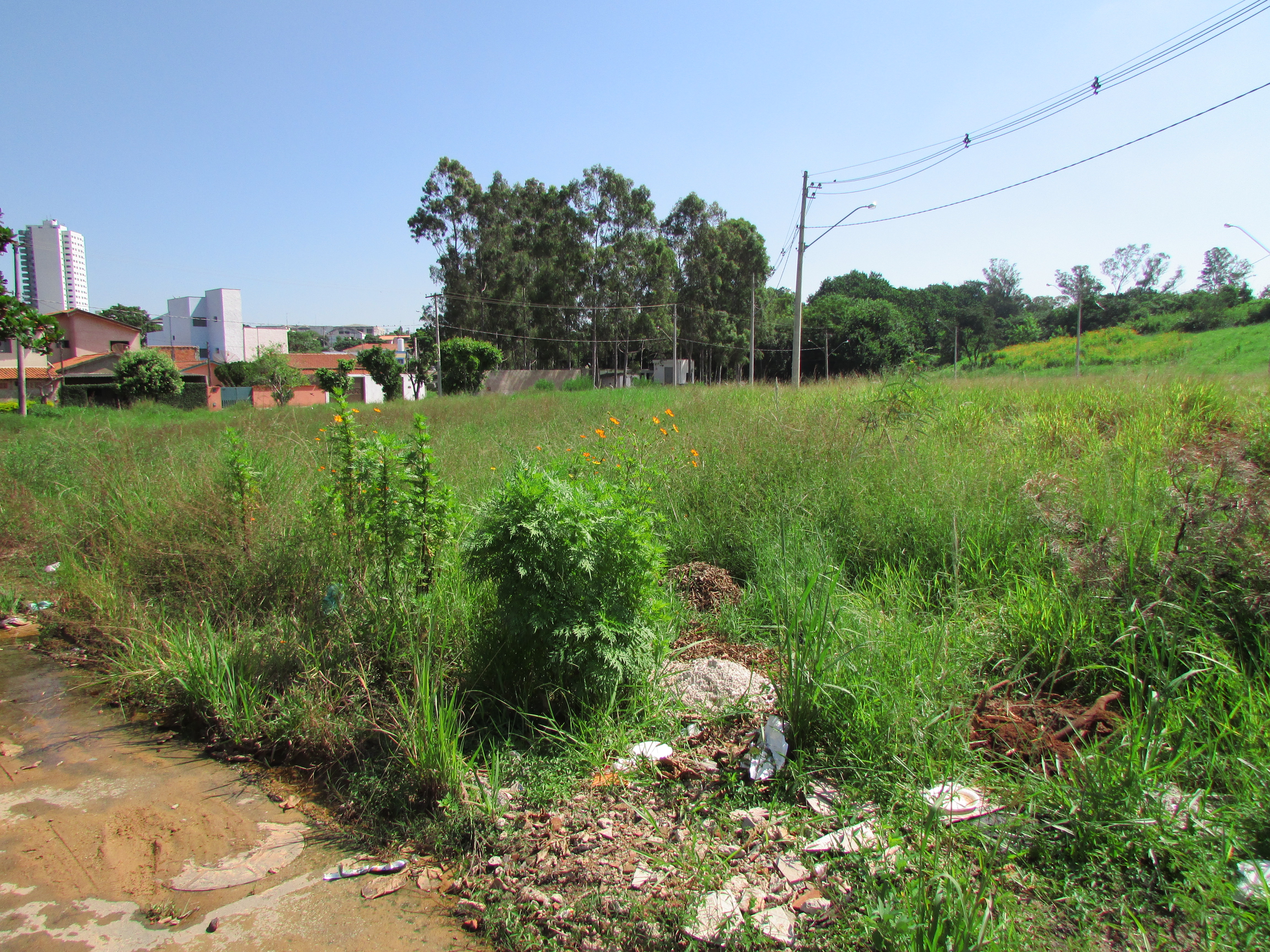 